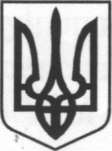                                                        Україна                                        ПРОЄКТ              ІЧНЯНСЬКА МІСЬКА РАДА(третя позачергова сесія восьмого скликання)РІШЕННЯ29 грудня  2020 року                                                                                                  № ____ -VIIІПро затвердження  штатного розписукомунальної установи «Центр професійногорозвитку педагогічних працівників Ічнянської міської  ради» З  метою реалізації пункту 5 розділу Х Закону України «Про повну загальну середню освіту» відповідно до ст. 26 Закону України «Про місцеве самоврядування в Україні», та Положення про центр професійного розвитку педагогічних працівників затвердженого постановою Кабінету Міністрів України від 29 липня 2020 року № 672, міська  рада ВИРІШИЛА:Затвердити штатний розпис комунальної установи «Центр професійного розвитку педагогічних працівників  Ічнянської міської ради»  (додається).Фінансовому управлінню Ічнянської міської ради щорічно передбачати видатки на утримання  комунальної установи «Центр професійного розвитку педагогічних працівників Ічнянської міської ради». Рішення п’ятдесят четвертої сесії Ічнянської міської ради сьомого скликання від 13 жовтня 2020 року № _____ «Про затвердження  штатного розпису комунальної установи «Центр професійного розвитку педагогічних працівників Ічнянської міської  ради» вважати таким, що втратило чинність.4. Контроль за виконанням рішення покласти на постійну комісію міської ради з  гуманітарних питань та соціальної політики.   	 Міський голова                                                   		О.В.Бутурлим                                                                                                  ЗАТВЕРДЖЕНО                                                    рішення третьої (позачергової) сесії                                                                    Ічнянської міської ради восьмого скликання                                                                                          від 29 грудня 2020 року № ___  -VІІІШТАТНИЙ РОЗПИС Комунальної установи « Центр професійного розвитку педагогічних працівників Ічнянської міської ради»          Секретар міської ради                                                          Г.В.ГерасименкоНазва структурних підрозділів і посадК-сть штатних одиницьТарифний розрядПосадовий окладФонд заробітної плати на місяць за посадовими окладами12345Директор11557415741Консультант 21453855385Психолог 11453855385Бухгалтер0,510Прибиральник службових приміщень0,5Разом:5